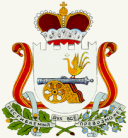 АДМИНИСТРАЦИЯ ИГОРЕВСКОГО СЕЛЬСКОГО ПОСЕЛЕНИЯХОЛМ-ЖИРКОВСКОГО РАЙОНА СМОЛЕНСКОЙ ОБЛАСТИПОСТАНОВЛЕНИЕот 16.08.2022г.      № 37-вО признании утратившим силу постановления Администрации Игоревского сельского поселения Холм-Жирковского района Смоленской области от 29.12.2010г. № 83 	 В соответствии с ФЗ №131 «Об общих принципах организации местного самоуправления в Российской Федерации», руководствуясь Уставом муниципального образования Игоревского сельского поселения Холм-Жирковского района Смоленской области, Администрация Игоревского сельского поселения Холм-Жирковского района Смоленской области  	ПОСТАНОВЛЯЕТ: 	1. Признать утратившим силу постановление Администрации Игоревского сельского поселения Холм-Жирковского района Смоленской области от 29.12.2010 г. № 83 «О наделении муниципального унитарного предприятия «Игоревское коммунальное хозяйство» правом заключения договоров социального найма  жилого помещения».      		   2. Настоящее постановление вступает в силу после дня его подписания.Глава муниципального образованияИгоревского  сельского поселения Холм-Жирковского районаСмоленской области 			                                                                                           Н.М.Анисимова